发展团员编号： 	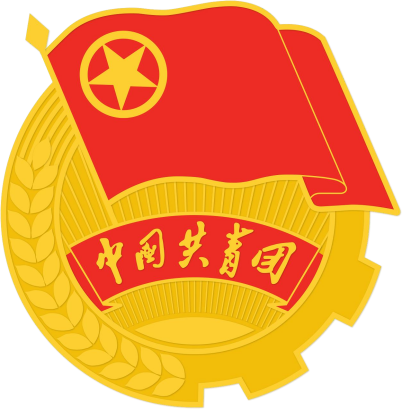 中	国	共	产	主	义	青	年	团入	团	志	愿	书申请人姓名备	注姓	名性	别二寸正面免冠照片民	族出生年月二寸正面免冠照片二寸正面免冠照片籍	贯职	业二寸正面免冠照片联系电话电子邮箱居民身份证号码居民身份证号码单	位单	位现居住地现居住地本人经历本人经历本人经历本人经历本人经历本人经历何年何月至何年何月何年何月至何年何月在何地、何单位、任何职在何地、何单位、任何职证明人证明人团课学习记录团课学习记录团课学习记录团课学习记录团课学习记录时	间地	点内	容学	时证明人何时何地何原因受过何种奖励何时何地何原因受过何种处分需要向团组织说明的问题入 团 志 愿入团介绍人意见姓名联系电话入团介绍人意见单位入团介绍人意见介绍人签名：	年  月  日介绍人签名：	年  月  日介绍人签名：	年  月  日介绍人签名：	年  月  日入团介绍人意见姓名联系电话入团介绍人意见单位入团介绍人意见介绍人签名：	    年  月  日介绍人签名：	    年  月  日介绍人签名：	    年  月  日介绍人签名：	    年  月  日支部大会决议我支部于        年       月      日召开支部大会，讨论        的入团问题。会议认为（发展对象的主要表现）：本支部应到团员      名，实到团员      名，有表决权的团员     名。经无记名投票表决，赞成票      张，反对票      张，弃权票     张，大会同意吸收        为共青团员。支部名称：支部书记签名：                    年   月   日上级团委审批意见经审查，         具备团员条件，入团手续清楚完备，经校团委授权批准其加入中国共产主义青年团，入团时间从      年      月     日算起（与支部大会通过时间一致）。团组织负责人签字：       （盖章）年     月     日